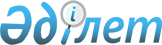 Павлодар облыстық мәслихатының 2022 жылғы 9 желтоқсандағы "2023-2025 жылдарға арналған облыстық бюджет туралы" № 211/19 шешіміне өзгерістер енгізу туралыПавлодар облыстық мәслихатының 2023 жылғы 30 қарашадағы № 75/6 шешімі
      Павлодар облыстық мәслихаты ШЕШТІ:
      1. Павлодар облыстық мәслихатының "2023-2025 жылдарға арналған облыстық бюджет туралы" 2022 жылғы 9 желтоқсандағы № 211/19 шешіміне келесі өзгерістер енгізілсін:
      1) көрсетілген шешімнің 1-тармағы келесі редакцияда жазылсын:
       "1. 2023-2025 жылдарға арналған облыстық бюджет тиісінше 1, 2 және 3-қосымшаларға сәйкес, соның ішінде 2023 жылға арналған келесі көлемдерде бекітілсін:
      1) кірістер – 409219612 мың теңге, соның ішінде:
      салықтық түсімдер – 47232189 мың теңге; 
      салықтық емес түсімдер – 4272878 мың теңге;
      негізгі капиталды сатудан түсетін түсімдер – нөлге тең;
      трансферттер түсімі – 357714545 мың теңге;
      2) шығындар – 409577292 мың теңге; 
      3) таза бюджеттік кредиттеу – 10468561 мың теңге, соның ішінде:
      бюджеттік кредиттер – 18474619 мың теңге;
      бюджеттік кредиттерді өтеу – 8006058 мың теңге;
      4) қаржы активтерімен операциялар бойынша сальдо – 482157 мың теңге, соның ішінде:
      қаржы активтерін сатып алу – 482157 мың теңге;
      мемлекеттің қаржы активтерін сатудан түсетін түсімдер – нөлге тең;
      5) бюджет тапшылығы (профициті) – -11308398 мың теңге;
      6) бюджет тапшылығын қаржыландыру (профицитін пайдалану) – 11308398 мың теңге.";
      2) көрсетілген шешімнің 2-тармағы келесі редакцияда жазылсын:
       "2. Аудандық (облыстық маңызы бар қалалар) бюджеттеріне салықтан түскен түсімдердің жалпы сомасын 2023 жылға келесі мөлшерлерде үлестіру белгіленсін: 
      1) ірі кәсіпкерлік субъектілерінен және мұнай секторы ұйымдарынан түсетін түсімдерді қоспағанда, заңды тұлғалардан алынатын корпоративтік табыс салығы бойынша:
      Аққулы, Ақтоғай, Баянауыл, Железин, Ертіс, Май, Павлодар, Тереңкөл, Успен, Шарбақты аудандарына, Ақсу, Павлодар, Екібастұз қалаларына – 100 пайыз;
      2) бірыңғай жиынтық төлемді төлеген жеке тұлғалардан жеке табыс салығын қоса алғанда, төлем көзінен салық салынбайтын табыстардан жеке табыс салығы бойынша: 
      Аққулы, Ақтоғай, Баянауыл, Железин, Ертіс, Май, Павлодар, Тереңкөл, Успен, Шарбақты аудандарына, Ақсу, Павлодар, Екібастұз қалаларына – 100 пайыз;
      3) төлем көзінен салық салынатын табыстардан және шетел азаматтарының төлем көзінен салық салынбайтын табыстарынан жеке табыс салығы бойынша: 
      Аққулы, Ақтоғай, Баянауыл, Железин, Ертіс, Май, Павлодар, Тереңкөл, Успен, Шарбақты аудандарына – 100 пайыз, Ақсу қаласына – 59 пайыз, Павлодар қаласына – 68 пайыз, Екібастұз қаласына – 63,5 пайыз;
      4) әлеуметтік салық бойынша: 
      Аққулы, Ақтоғай, Баянауыл, Железин, Ертіс, Май, Павлодар, Тереңкөл, Успен, Шарбақты аудандарына – 100 пайыз, Ақсу қаласына – 59 пайыз, Павлодар қаласына – 68 пайыз, Екібастұз қаласына – 63,5 пайыз.";
      3) көрсетілген шешімнің 3-тармағы келесі редакцияда жазылсын:
       "3. Аудандық (облыстық маңызы бар қалалар) бюджеттерден облыстық бюджетке салықтардан түскен түсімдердің жалпы сомасын 2023 жылға келесі мөлшерлерде үлестіру белгіленсін: 
      1) төлем көзінен салық салынатын табыстардан және шетел азаматтарының төлем көзінен салық салынбайтын табыстарынан жеке табыс салығы бойынша: 
      Ақсу – 41 пайыз, Павлодар – 32 пайыз, Екібастұз қалаларынан – 36,5 пайыз;
      2) әлеуметтік салық бойынша: 
      Ақсу – 41 пайыз, Павлодар – 32 пайыз, Екібастұз қалаларынан – 36,5 пайыз.";
      4) көрсетілген шешімнің 7-тармағы келесі редакцияда жазылсын:
       "7. 2023 жылға арналған облыстық бюджетте аудандық (облыстық маңызы бар қалалар) бюджеттеріне нысаналы ағымдағы трансферттер келесі мөлшерлерде қарастырылғаны ескерілсін:
      1764132 мың теңге – кәсіпкерлікті дамыту жөніндегі 2021-2025 жылдарға арналған ұлттық жобаның шеңберінде еңбек нарығын дамытуға бағытталған іс-шараларды іске асыруға;
      2364985 мың теңге – мүгедектігі бар тұлғалардың құқықтарын қамтамасыз етуге және өмір сүру сапасын жақсартуға; 
      3105 мың теңге – жұмыс берушінің мүгедектігі бар тұлғаларды жұмысқа орналастыру үшін арнайы жұмыс орындарын құруға шығындарын субсидиялауға;
      307630 мың теңге – үкіметтік емес ұйымдарда мемлекеттік әлеуметтік тапсырысты орналастыруға; 
      1782142 мың теңге – мемлекеттік атаулы әлеуметтік көмекті төлеуге;
      1169552 мың теңге – жұмыс күшінің ұтқырлығын арттыруға;
      103200 тысяч тенге – мәдениет объектілерін жөндеуге;
      26352 мың теңге – жолдарды күрделі жөндеуге жобалық-сметалық құжаттама әзірлеуге;
      10392845 мың теңге – аудандық маңызы бар автомобиль жолдарын, елді мекендердің көшелерін күрделі және орташа жөндеуге;
      3754911 мың теңге – "Ауыл-Ел бесігі" жобасы шеңберінде ауылдық елді мекендердегі әлеуметтік және инженерлік инфрақұрылым бойынша іс-шараларды іске асыруға;
      381073 мың теңге – коммуналдық меншікке мамандандырылған техника сатып алуға;
      640365 мың теңге – аулаішілік аумақтарды абаттандыруға;
      769915 мың теңге – мектеп жасындағы балалардың қалалық қоғамдық көлікте тегін жол жүруін өтеуге.
      450474 мың теңге – өрттерді сөндіруге арналған мүлік сатып алуға;
      2514087 мың теңге – жылу желілерін жөндеуге;
      1529075 мың теңге – "Экибастузтеплоэнерго" жауапкершілігі шектеулі серіктестігінің № 11-15 ЖЭО ст. КВТК-100-150 қазандық агрегаттарына күрделі жөндеу жүргізуге;
      216136 мың теңге – сумен жабдықтау жүйелерін ұйымдастыруға және жумыс істеуіне.";
      5) көрсетілген шешімнің 8-тармағы келесі редакцияда жазылсын:
       "8. 2023 жылға арналған облыстық бюджетте аудандық (облыстық маңызы бар қалалар) бюджеттеріне нысаналы даму трансферттері келесі мөлшерлерде қарастырылғаны ескерілсін:
      714430 мың теңге – "Ауыл-Ел бесігі" жобасы шеңберінде ауылдық елді мекендердегі әлеуметтік және инженерлік инфрақұрылымдарды дамытуға;
      5946986 мың теңге – ауылдық елді мекендерде сумен жабдықтау жүйесін дамытуға;
      1572169 мың теңге – сумен жабдықтау және су бұру жүйесін дамытуға;
      475605 мың теңге – коммуналдық тұрғын үй қорының тұрғын үйлерін салуға немесе реконструкциялауға;
      285756 мың теңге – инженерлік-коммуникациялық инфрақұрылымды дамытуға немесе жайластыруға;
      647787 мың теңге – кәсіпкерлікті дамыту жөніндегі 2021-2025 жылдарға арналған ұлттық жобаның индустриялық инфрақұрылымын дамытуға;
      117663 мың теңге – Өңірлерді дамытудың 2025 жылға дейінгі мемлекеттік бағдарламасы шеңберінде инженерлік инфрақұрылымды дамытуға;
      744563 мың теңге – моноқалаларда бюджеттік инвестициялық жобаларды іске асыруға;
      65611 мың теңге – табиғат қорғау іс-шараларын іске асыруға;
      203798 мың теңге – көлік инфрақұрылымын дамытуға;
      779042 мың теңге – жылу энергетикалық жүйені дамытуға;
      240982 мың теңге – қалаларды және елді мекендерді абаттандыруды дамытуға;
      1350000 мың теңге – коммуналдық шаруашылықты дамытуға;
      100903 мың теңге – мәдениет объектілерін дамытуға;
      2010380 мың теңге – спорт объектілерін дамытуға.";
      6) көрсетілген шешімнің 9-тармағы келесі редакцияда жазылсын:
       "9. Аудандық (облыстық маңызы бар қалалар) бюджеттеріне облыстық бағдарламалар бойынша берілетін жоғары тұрған бюджеттен ағымдағы нысаналы трансферттердің көлемі 2023 жылға келесі мөлшерлерде белгіленсін:
      3430775 мың теңге – "Ауыл-Ел бесігі" жобасы шеңберінде ауылдық елді мекендердегі әлеуметтік және инженерлік инфрақұрылымдарды дамытуға; 
      9930766 мың теңге – ауылдық елді мекендерде сумен жабдықтау жүйесін дамытуға;
      5351800 мың теңге – сумен жабдықтау және су бұру жүйесін дамытуға;
      2086502 мың теңге - инженерлік-коммуникациялық инфрақұрылымды дамытуға немесе жайластыруға;
      1989742 мың теңге – кәсіпкерлікті дамыту жөніндегі 2021-2025 жылдарға арналған ұлттық жобаның индустриялық инфрақұрылымын дамытуға;
      5582083 мың теңге – моноқалаларда бюджеттік инвестициялық жобаларды іске асыруға;
      5411647 мың теңге – жылу энергетикалық жүйені дамытуға.";
      7) көрсетілген шешімнің 12-тармағы келесі редакцияда жазылсын:
      "12. Облыстың жергілікті атқарушы органының 2023 жылға арналған резерві 1029543 мың теңге сомасында бекітілсін.";
      8) көрсетілген шешімнің 1-қосымшасы осы шешімнің қосымшасына сәйкес жаңа редакцияда жазылсын.
      2. Осы шешім 2023 жылғы 1 қаңтардан бастап қолданысқа енгізіледі. 2023 жылға арналған облыстық бюджет (өзгерістермен)
					© 2012. Қазақстан Республикасы Әділет министрлігінің «Қазақстан Республикасының Заңнама және құқықтық ақпарат институты» ШЖҚ РМК
				
      Павлодар облыстық мәслихатының төрағасы 

И. Теренченко
Павлодар облыстық
мәслихатының 2023 жылғы
30 қарашадағы № 75/6
шешiмiне қосымшаПавлодар облыстық
мәслихатының 2022 жылғы
9 желтоқсандағы № 211/19
шешiмiне 1-қосымша
Санаты
Санаты
Санаты
Санаты
Сыныбы Атауы
Сыныбы Атауы
Сыныбы Атауы
Сомасы
Кіші сыныбы
Кіші сыныбы
(мың теңге)
1
2
3
4
5
1. Кірістер
409 219 612
1
Салықтық түсiмдер
47 232 189
01
 Табыс салығы
18 577 664
2
Жеке табыс салығы
18 577 664
03
Әлеуметтік салық
14 448 909
1
Әлеуметтік салық
14 448 909
05
Тауарларға, жұмыстарға және қызметтерге салынатын iшкi салықтар
14 205 616
3
Табиғи және басқа да ресурстарды пайдаланғаны үшiн түсетiн түсiмдер
14 168 853
4
Кәсiпкерлiк және кәсiби қызметтi жүргiзгенi үшiн алынатын алымдар
36 763
2
Салықтық емес түсiмдер
4 272 878
01
Мемлекеттік меншіктен түсетін кірістер
2 130 259
1
Мемлекеттiк кәсiпорындардың таза кiрiсi бөлiгiнiң түсiмдерi
159 375
4
Мемлекет меншігінде тұрған, заңды тұлғалардағы қатысу үлесіне кірістер
1 247
5
Мемлекет меншiгiндегi мүлiктi жалға беруден түсетiн кiрiстер
195 000
7
Мемлекеттiк бюджеттен берiлген кредиттер бойынша сыйақылар 
1 774 637
02
Мемлекеттік бюджеттен қаржыландырылатын мемлекеттік мекемелердің тауарларды (жұмыстарды, қызметтерді) өткізуінен түсетін түсімдер 
860
1
Мемлекеттік бюджеттен қаржыландырылатын мемлекеттік мекемелердің тауарларды (жұмыстарды, қызметтерді) өткізуінен түсетін түсімдер 
860
03
Мемлекеттік бюджеттен қаржыландырылатын мемлекеттік мекемелер ұйымдастыратын мемлекеттік сатып алуды өткізуден түсетін ақша түсімдері
3 438
1
Мемлекеттік бюджеттен қаржыландырылатын мемлекеттік мекемелер ұйымдастыратын мемлекеттік сатып алуды өткізуден түсетін ақша түсімдері
3 438
04
Мемлекеттік бюджеттен қаржыландырылатын, сондай-ақ Қазақстан Республикасы Ұлттық Банкінің бюджетінен (шығыстар сметасынан) қамтылатын және қаржыландырылатын мемлекеттік мекемелер салатын айыппұлдар, өсімпұлдар, санкциялар, өндіріп алулар
1 910 760
1
Мұнай секторы ұйымдарынан, Жәбірленушілерге өтемақы қорына, Білім беру инфрақұрылымын қолдау қорына және Арнаулы мемлекеттік қорға түсетін түсімдерді қоспағанда, мемлекеттік бюджеттен қаржыландырылатын, сондай-ақ Қазақстан Республикасы Ұлттық Банкінің бюджетінен (шығыстар сметасынан) ұсталатын және қаржыландырылатын мемлекеттік мекемелер салатын айыппұлдар, өсімпұлдар, санкциялар, өндіріп алулар
1 910 760
06
Басқа да салықтық емес түсiмдер
227 561
1
Басқа да салықтық емес түсiмдер
227 561
4
Трансферттердiң түсiмдерi
357 714 545
01
Төмен тұрған мемлекеттiк басқару органдарынан трансферттер
178 760 427
2
Аудандық (облыстық маңызы бар қалалардың) бюджеттерден трансферттер
178 760 427
02
Мемлекеттiк басқарудың жоғары тұрған органдарынан түсетiн трансферттер
178 954 118
1
Республикалық бюджеттен түсетiн трансферттер
178 954 118
Функционалдық топ
Функционалдық топ
Функционалдық топ
Функционалдық топ
Функционалдық топ
Кіші функция Атауы
Кіші функция Атауы
Кіші функция Атауы
Кіші функция Атауы
Сомасы
Бюджеттiк бағдарламалардың әкiмшiсi
Бюджеттiк бағдарламалардың әкiмшiсi
Бюджеттiк бағдарламалардың әкiмшiсi
(мың теңге)
Бағдарлама
Бағдарлама
1
2
3
4
5
6
2. Шығындар
409 577 292
01
Жалпы сипаттағы мемлекеттiк көрсетілетін қызметтер
5 598 377
1
Мемлекеттiк басқарудың жалпы функцияларын орындайтын өкiлдi, атқарушы және басқа органдар
3 533 830
110
Облыс мәслихатының аппараты
146 037
001
Облыс мәслихатының қызметін қамтамасыз ету жөніндегі қызметтер
130 043
003
Мемлекеттік органның күрделі шығыстары
8 060
005
Мәслихаттар депутаттары қызметінің тиімділігін арттыру
7 934
120
Облыс әкімінің аппараты
2 820 290
001
Облыс әкімінің қызметін қамтамасыз ету жөніндегі қызметтер
2 475 680
004
Мемлекеттік органның күрделі шығыстары
29 536
007
Ведомстволық бағыныстағы мемлекеттік мекемелер мен ұйымдардың күрделі шығыстары
22 963
009
Әкімдерді сайлауды қамтамасыз ету және өткізу
292 111
282
Облыстың тексеру комиссиясы
300 343
001
Облыстың тексеру комиссиясының қызметін қамтамасыз ету жөніндегі қызметтер
299 998
003
Мемлекеттік органның күрделі шығыстары
345
747
Облыстың ақпарат және қоғамдық даму басқармасы
267 160
075
Облыс Қазақстан халқы Ассамблеясының қызметін қамтамасыз ету
267 160
2
Қаржылық қызмет
440 011
257
Облыстың қаржы басқармасы
338 104
001
Жергілікті бюджетті атқару атқару, коммуналдық меншікті басқару және бюджеттік жоспарлау саласындағы мемлекеттік саясатты іске асыру жөніндегі қызметтер
262 380
009
Жекешелендіру, коммуналдық меншікті басқару, жекешелендіруден кейінгі қызмет және осыған байланысты дауларды реттеу
22 893
013
Мемлекеттік органның күрделі шығыстары
8 071
028
Коммуналдық меншікке мүлікті сатып алу
44 760
718
Облыстың мемлекеттік сатып алу басқармасы
101 907
001
Жергілікті деңгейде мемлекеттік сатып алуды басқару саласындағы мемлекеттік саясатты іске асыру жөніндегі қызметтер
100 549
003
Мемлекеттік органның күрделі шығыстары
1 358
5
Жоспарлау және статистикалық қызмет
363 776
258
Облыстың экономика және бюджеттік жоспарлау басқармасы
363 776
001
Экономикалық саясатты, мемлекеттік жоспарлау жүйесін қалыптастыру мен дамыту саласындағы мемлекеттік саясатты іске асыру жөніндегі қызметтер
340 871
005
Мемлекеттік органның күрделі шығыстары
22 728
061
Бюджеттік инвестициялар және мемлекеттік-жекешелік әріптестік, оның ішінде концессия мәселелері жөніндегі құжаттаманы сараптау және бағалау
177
9
Жалпы сипаттағы өзге де мемлекеттiк қызметтер
1 260 760
269
Облыстың дін істері басқармасы
226 398
001
Жергілікті деңгейде дін істер саласындағы мемлекеттік саясатты іске асыру жөніндегі қызметтер
82 276
003
Мемлекеттік органның күрделі шығыстары
2 113
005
Өңірде діни ахуалды зерделеу және талдау
142 009
700
Облыстың жер қойнауын пайдалану, қоршаған орта және су ресурстары басқармасы
1 034 362
001
Жергілікті деңгейде жер қойнауын пайдалану, қоршаған орта және су ресурстары саласындағы мемлекеттік саясатты іске асыру жөніндегі қызметтер
203 583
1
2
3
4
5
6
003
Мемлекеттік органның күрделі шығыстары
9 546
032
Ведомстволық бағыныстағы мемлекеттік мекемелер мен ұйымдардың күрделі шығыстары
755 622
114
Төменгі тұрған бюджеттерге берілетін нысаналы даму трансферттері 
65 611
02
Қорғаныс
1 387 692
1
Әскери мұқтаждар
111 671
736
Облыстың жұмылдыру даярлығы және азаматтық қорғау басқармасы
111 671
003
Жалпыға бірдей әскери міндетті атқару шеңберіндегі іс-шаралар
64 277
007
Аумақтық қорғанысты дайындау және облыстық ауқымдағы аумақтық қорғанысы
47 394
2
Төтенше жағдайлар жөнiндегi жұмыстарды ұйымдастыру
1 276 021
271
Облыстың құрылыс басқармасы
12 064
002
Жұмылдыру дайындығы мен төтенше жағдайлардың объектілерін дамыту
12 064
287
Облыстық бюджеттен қаржыландырылатын табиғи және техногендік сипаттағы төтенше жағдайлар, азаматтық қорғаныс саласындағы уәкілетті органдардың аумақтық органы
511 002
002
Аумақтық органның және ведомстволық бағынысты мемлекеттік мекемелерінің күрделі шығыстары
450 409
004
Облыс ауқымдағы төтенше жағдайлардың алдын алу және оларды жою
60 593
736
Облыстың жұмылдыру даярлығы және азаматтық қорғау басқармасы
752 955
001
Жергілікті деңгейде жұмылдыру даярлығы және азаматтық қорғау саласындағы мемлекеттік саясатты іске асыру жөніндегі қызметтер
73 473
005
Облыстық ауқымдағы жұмылдыру дайындығы және жұмылдыру
222 846
009
Мемлекеттік органның күрделі шығыстары
1 196
032
Ведомстволық бағыныстағы мемлекеттік мекемелер мен ұйымдардың күрделі шығыстары
4 966
113
Төменгі тұрған бюджеттерге берілетін нысаналы ағымдағы трансферттер
450 474
03
Қоғамдық тәртіп, қауіпсіздік, құқықтық, сот, қылмыстық-атқару қызметі
10 849 404
1
Құқық қорғау қызметi
10 849 404
252
Облыстық бюджеттен қаржыландырылатын атқарушы ішкі істер органы
10 849 404
001
Облыс аумағында қоғамдық тәртіпті және қауіпсіздікті сақтауды қамтамасыз ету саласындағы мемлекеттік саясатты іске асыру жөніндегі қызметтер
10 384 220
003
Қоғамдық тәртіпті қорғауға қатысатын азаматтарды көтермелеу 
6 900
006
Мемлекеттік органның күрделі шығыстары
458 284
04
Бiлiм беру
193 842 088
1
Мектепке дейiнгi тәрбие және оқыту
27 100 660
261
Облыстың білім басқармасы
26 954 022
081
Мектепке дейінгі тәрбиелеу және оқыту
3 068 982
200
Мектепке дейінгі тәрбие мен оқыту ұйымдарының қызметін қамтамасыз ету және оларда медициналық қызмет көрсетуді ұйымдастыру
130 006
202
Мектепке дейінгі білім беру ұйымдарында мемлекеттік білім беру тапсырысын іске асыруға
23 755 034
271
Облыстың құрылыс басқармасы
146 638
037
Мектепке дейiнгi тәрбие және оқыту объектілерін салу және реконструкциялау
146 638
2
Бастауыш, негізгі орта және жалпы орта білім беру
136 586 161
261
Облыстың білім басқармасы
120 317 501
003
Арнайы білім беретін оқу бағдарламалары бойынша жалпы білім беру
3 167 875
006
Мамандандырылған білім беру ұйымдарында дарынды балаларға жалпы білім беру
6 398 907
055
Балалар мен жасөспірімдерге қосымша білім беру
5 785 032
082
Мемлекеттік бастауыш, негізгі және жалпы орта білім беру ұйымдарында жалпы білім беру
70 597 198
1
2
3
4
5
6
083
Ауылдық жерлерде оқушыларды жақын жердегі мектепке дейін тегін алып баруды және одан алып қайтуды ұйымдастыру
764 565
203
Мемлекеттік орта білім беру ұйымдарында жан басына шаққандағы қаржыландыруды іске асыруға
33 603 924
271
Облыстың құрылыс басқармасы
7 398 098
069
Қосымша білім беру объектілерін салу және реконструкциялау
1 032 958
086
Бастауыш, негізгі орта және жалпы орта білім беру объектілерін салу және реконструкциялау
64 159
205
"Жайлы мектеп" пилоттық ұлттық жобасы шеңберінде бастауыш, негізгі орта және жалпы орта білім беру объектілерін салу
6 300 981
285
Облыстың дене шынықтыру және спорт басқармасы
8 870 562
006
Балалар мен жасөспірімдерге спорт бойынша қосымша білім беру
7 840 927
007
Мамандандырылған бiлiм беру ұйымдарында спорттағы дарынды балаларға жалпы бiлiм беру
1 029 635
4
Техникалық және кәсіптік, орта білімнен кейінгі білім беру
14 756 677
253
Облыстың денсаулық сақтау басқармасы
783 463
043
Техникалық және кәсіптік, орта білімнен кейінгі білім беру ұйымдарында мамандар даярлау
783 463
261
Облыстың білім басқармасы
13 973 214
024
Техникалық және кәсіптік білім беру ұйымдарында мамандар даярлау
13 812 435
025
Орта білімнен кейінгі білім беру ұйымдарында мамандар даярлау
160 779
5
Мамандарды қайта даярлау және біліктіліктерін арттыру
1 874 815
120
Облыс әкімінің аппараты
4 600
019
Сайлау процесіне қатысушыларды оқыту
4 600
253
Облыстың денсаулық сақтау басқармасы
25 000
003
Кадрлардың біліктілігін арттыру және оларды қайта даярлау
25 000
261
Облыстың білім басқармасы
1 845 215
052
Нәтижелі жұмыспен қамтуды және жаппай кәсіпкерлікті дамытудың 2017 – 2021 жылдарға арналған "Еңбек" мемлекеттік бағдарламасы шеңберінде кадрлардың біліктілігін арттыру, даярлау және қайта даярлау
1 845 215
6
Жоғары және жоғары оқу орнынан кейін бiлiм беру
589 245
253
Облыстың денсаулық сақтау басқармасы
559 621
057
Жоғары, жоғары оқу орнынан кейінгі білімі бар мамандар даярлау және білім алушыларға әлеуметтік қолдау көрсету
559 621
261
Облыстың білім басқармасы
29 624
057
Жоғары, жоғары оқу орнынан кейінгі білімі бар мамандар даярлау және білім алушыларға әлеуметтік қолдау көрсету
29 624
9
Бiлiм беру саласындағы өзге де қызметтер
12 934 530
261
Облыстың білім басқармасы
12 934 530
001
Жергілікті деңгейде білім беру саласындағы мемлекеттік саясатты іске асыру жөніндегі қызметтер
907 165
004
Мемлекеттік білім беру ұйымдарында білім беру жүйесін ақпараттандыру
76 474
005
Мемлекеттік білім беру ұйымдар үшін оқулықтар мен оқу-әдiстемелiк кешендерді сатып алу және жеткізу
950 431
007
Облыстық, аудандық (қалалық) ауқымдардағы мектеп олимпиадаларын, мектептен тыс іс-шараларды және конкурстар өткізу
269 272
011
Балалар мен жасөспірімдердің психикалық денсаулығын зерттеу және халыққа психологиялық-медициналық-педагогикалық консультациялық көмек көрсету
508 987
013
Мемлекеттік органның күрделі шығыстары
50 274
019
Облыстық мемлекеттік білім беру мекемелеріне жұмыстағы жоғары көрсеткіштері үшін гранттар беру
56 000
029
Білім беру жүйесін әдістемелік және қаржылық сүйемелдеу
1 511 517
067
Ведомстволық бағыныстағы мемлекеттік мекемелер мен ұйымдардың күрделі шығыстары
8 171 238
086
Жетім баланы (жетім балаларды) және ата-анасының қамқорлығынсыз қалған баланы (балаларды) асырап алғаны үшін 
6 472
1
2
3
4
5
6
087
Жетім баланы (жетім балаларды) және ата-аналарының қамқорынсыз қалған баланы (балаларды) күтіп-ұстауға 
426 700
05
Денсаулық сақтау
19 022 878
2
Халықтың денсаулығын қорғау
9 759 398
253
Облыстың денсаулық сақтау басқармасы
3 855 436
006
Ана мен баланы қорғау жөніндегі көрсетілетін қызметтер
321 856
007
Салауатты өмір салтын насихаттау
23 916
041
Облыстардың жергілікті өкілдік органдарының шешімі бойынша тегін медициналық көмектің кепілдік берілген көлемімен қосымша қамтамасыз ету
2 344 325
042
Медициналық ұйымның сот шешімі негізінде жүзеге асырылатын жыныстық құмарлықты төмендетуге арналған іс-шараларды жүргізу
203
050
Қаржы лизингі шарттарында сатып алынған санитариялық көлік және сервистік қызмет көрсетуді талап ететін медициналық бұйымдар бойынша лизинг төлемдерін өтеу
1 165 136
271
Облыстың құрылыс басқармасы
5 903 962
038
Деңсаулық сақтау объектілерін салу және реконструкциялау
5 903 962
3
Мамандандырылған медициналық көмек
959 036
253
Облыстың денсаулық сақтау басқармасы
959 036
027
Халыққа иммундық профилактика жүргізу үшін вакциналарды және басқа медициналық иммундық биологиялық препараттарды орталықтандырылған сатып алу және сақтау
959 036
4
Емханалар
263 280
253
Облыстың денсаулық сақтау басқармасы
263 280
039
Денсаулық сақтау субъектілерінің медициналық көмегін қамтитын қосымша медициналық көмектің көлемін көрсету, Call-орталықтардың қызметтер көрсетуі және өзге де шығыстар
263 280
5
Медициналық көмектiң басқа түрлерi
131 624
253
Облыстың денсаулық сақтау басқармасы
131 624
029
Облыстық арнайы медициналық жабдықтау базалары
131 624
9
Денсаулық сақтау саласындағы өзге де қызметтер
7 909 540
253
Облыстың денсаулық сақтау басқармасы
7 909 540
001
Жергілікті деңгейде денсаулық сақтау саласындағы мемлекеттік саясатты іске асыру жөніндегі қызметтер
267 577
008
Қазақстан Республикасында ЖИТС профилактикасы және оған қарсы күрес жөніндегі іс-шараларды іске асыру
282 305
016
Азаматтарды елді мекеннен тыс жерлерде емделу үшін тегін және жеңілдетілген жол жүрумен қамтамасыз ету
9 289
018
Денсаулық сақтау саласындағы ақпараттық талдамалық қызметтер
37 722
023
Медициналық және фармацевтикалық қызметкерлерді әлеуметтік қолдау
69 500
030
Мемлекеттік денсаулық сақтау органдарының күрделі шығыстары
15 845
033
Медициналық денсаулық сақтау ұйымдарының күрделі шығыстары
7 227 302
06
Әлеуметтiк көмек және әлеуметтiк қамсыздандыру
20 826 470
1
Әлеуметтiк қамсыздандыру
7 453 920
256
Облыстың жұмыспен қамтуды үйлестіру және әлеуметтік бағдарламалар басқармасы
5 685 058
002
Жалпы үлгідегі медициналық-әлеуметтік мекемелерде (ұйымдарда), арнаулы әлеуметтік қызметтер көрсету орталықтарында, әлеуметтік қызмет көрсету орталықтарында қарттар мен мүгедектігі бар адамдарға арнаулы әлеуметтік қызметтер көрсету
1 352 483
012
Тірек-қозғалу аппаратының қызметі бұзылған балаларға арналған мемлекеттік медициналық-әлеуметтік мекемелерде (ұйымдарда), арнаулы әлеуметтік қызметтер көрсету орталықтарында, әлеуметтік қызмет көрсету орталықтарында мүгедектігі бар балалар үшін арнаулы әлеуметтік қызметтер көрсету
363 587
013
Психоневрологиялық медициналық-әлеуметтік мекемелерде (ұйымдарда), арнаулы әлеуметтік қызметтер көрсету орталықтарында, әлеуметтік қызмет көрсету орталықтарында психоневрологиялық аурулармен ауыратын мүгедектігі бар адамдар үшін арнаулы әлеуметтік қызметтер көрсету
2 566 277
1
2
3
4
5
6
014
Оңалту орталықтарында қарттарға, мүгедектігі бар адамдарға, оның ішінде мүгедектігі бар балаларға арнаулы әлеуметтік қызметтер көрсету 
345 338
015
Балалар психоневрологиялық медициналық-әлеуметтік мекемелерінде (ұйымдарда), арнаулы әлеуметтік қызметтер көрсету орталықтарында, әлеуметтік қызмет көрсету орталықтарында психоневрологиялық патологиялары бар мүгедектігі бар балалар үшін арнаулы әлеуметтік қызметтер көрсету
535 088
064
Еңбек мобильділігі орталықтары мен мансап орталықтарының жұмыспен қамту мәселелері жөніндегі азаматтарды әлеуметтік қолдау бойынша қызметін қамтамасыз ету
511 935
069
Мүгедектігі бар адамдарды жұмысқа орналастыру үшін арнайы жұмыс орындарын құруға жұмыс берушінің шығындарын субсидиялау
10 350
261
Облыстың білім басқармасы
1 736 710
015
Жетiм балаларды, ата-анасының қамқорлығынсыз қалған балаларды әлеуметтік қамсыздандыру
1 638 726
092
Патронат тәрбиешілерге берілген баланы (балаларды) асырап бағу
97 984
271
Облыстың құрылыс басқармасы
32 152
039
Әлеуметтік қамтамасыз ету объектілерін салу және реконструкциялау
32 152
2
Әлеуметтiк көмек
4 874 965
256
Облыстың жұмыспен қамтуды үйлестіру және әлеуметтік бағдарламалар басқармасы
4 874 965
003
Мүгедектігі бар адамдарға әлеуметтік қолдау
147 195
068
Жұмыспен қамту бағдарламасы
4 727 770
9
Әлеуметтiк көмек және әлеуметтiк қамтамасыз ету салаларындағы өзге де қызметтер
8 497 585
256
Облыстың жұмыспен қамтуды үйлестіру және әлеуметтік бағдарламалар басқармасы
8 351 933
001
Жергілікті деңгейде жұмыспен қамтуды қамтамасыз ету және халық үшін әлеуметтік бағдарламаларды іске асыру саласында мемлекеттік саясатты іске асыру жөніндегі қызметтер
216 526
007
Мемлекеттік органның күрделі шығыстары
8 337
018
Үкіметтік емес ұйымдарда мемлекеттік әлеуметтік тапсырысты орналастыру
317 271
044
Жергілікті деңгейде көші-қон іс-шараларын іске асыру
48 458
053
Кохлеарлық импланттарға дәлдеп сөйлеу процессорларын ауыстыру және келтіру бойынша қызмет көрсету
47 200
066
Сенім білдірілген агентке жастардың кәсіпкерлік бастамасына жәрдемдесу үшін бюджеттік кредиттер беру жөніндегі қызметтеріне ақы төлеу
19 625
067
Ведомстволық бағыныстағы мемлекеттік мекемелер мен ұйымдардың күрделі шығыстары
292 107
113
Төменгі тұрған бюджеттерге берілетін нысаналы ағымдағы трансферттер
7 402 409
297
Облыстың еңбек басқармасы
145 652
001
Жергілікті деңгейде еңбек қатынастарын реттеу саласында мемлекеттік саясатты іске асыру бойынша қызметтер 
137 134
003
Мемлекеттік органның күрделі шығыстары
8 518
07
Тұрғын үй-коммуналдық шаруашылық
41 346 282
1
Тұрғын үй шаруашылығы
5 560
279
Облыстың энергетика және тұрғын үй-коммуналдық шаруашылық басқармасы
5 560
054
Жеке тұрғын үй қорынан алынған тұрғынжай үшін азамматардың жекелеген санаттарына төлемдер
5 560
2
Коммуналдық шаруашылық
40 016 005
271
Облыстың құрылыс басқармасы
183 667
030
Коммуналдық шаруашылығын дамыту
183 667
279
Облыстың энергетика және тұрғын үй-коммуналдық шаруашылық басқармасы
39 832 338
1
2
3
4
5
6
001
Жергілікті деңгейде энергетика және тұрғын үй-коммуналдық шаруашылық саласындағы мемлекеттік саясатты іске асыру жөніндегі қызметтер
227 243
005
Мемлекеттік органның күрделі шығыстары
8 013
032
Ауыз сумен жабдықтаудың баламасыз көздерi болып табылатын сумен жабдықтаудың аса маңызды топтық және жергілікті жүйелерiнен ауыз су беру жөніндегі қызметтердің құнын субсидиялау 
384 557
113
Төменгі тұрған бюджеттерге берілетін нысаналы ағымдағы трансферттер
5 415 706
114
Төменгі тұрған бюджеттерге берілетін нысаналы даму трансферттері
33 796 819
3
Елді-мекендерді көркейту
1 324 717
700
Облыстың жер қойнауын пайдалану, қоршаған орта және су ресурстары басқармасы
1 324 717
041
Профилактикалық дезинсекция мен дератизация жүргізу
1 324 717
08
Мәдениет, спорт, туризм және ақпараттық кеңістiк
14 680 754
1
Мәдениет саласындағы қызмет
3 358 367
271
Облыстың құрылыс басқармасы
26 636
016
Мәдениет объектілерін дамыту
26 636
748
Облыстың мәдениет, тілдерді дамыту және архив ісі басқармасы
3 331 731
005
Мәдени-демалыс жұмысын қолдау
1 223 599
007
Тарихи-мәдени мұраны сақтауды және оған қолжетімділікті қамтамасыз ету
696 137
008
Театр және музыка өнерін қолдау
1 411 995
2
Спорт
6 816 504
285
Облыстың дене шынықтыру және спорт басқармасы
6 816 504
001
Жергілікті деңгейде дене шынықтыру және спорт саласында мемлекеттік саясатты іске асыру жөніндегі қызметтер
108 784
002
Облыстық деңгейде спорт жарыстарын өткізу
100 042
003
Әр түрлі спорт түрлері бойынша облыстың құрама командаларының мүшелерін дайындау және республикалық және халықаралық спорт жарыстарына қатысу
5 819 947
005
Мемлекеттік органның күрделі шығыстары
14 456
032
Ведомстволық бағыныстағы мемлекеттік мекемелер мен ұйымдардың күрделі шығыстары
752 158
113
Төменгі тұрған бюджеттерге берілетін нысаналы ағымдағы трансферттер
21 117
3
Ақпараттық кеңiстiк
2 659 969
271
Облыстың құрылыс басқармасы
11 284
018
Мұрағат объектілерін дамыту
11 284
743
Облыстың цифрлық технологиялар басқармасы
1 152 213
001
Жергілікті деңгейде ақпараттандыру, мемлекеттік қызметтер көрсету, жобалық басқару жөніндегі мемлекеттік саясатты іске асыру жөніндегі қызметтер
822 948
003
Мемлекеттік органның күрделі шығыстары
9 568
008
"Ақпараттық технологиялар орталығы" мемлекеттік мекемесінің қызметін қамтамасыз ету
316 447
032
Ведомстволық бағыныстағы мемлекеттік мекемелер мен ұйымдардың күрделі шығыстары
3 250
747
Облыстың ақпарат және қоғамдық даму басқармасы
743 460
007
Мемлекеттік ақпараттық саясат жүргізу жөніндегі қызметтер
743 460
748
Облыстың мәдениет, тілдерді дамыту және архив ісі басқармасы
753 012
002
Мемлекеттiк тiлдi және Қазақстан халқының басқа да тiлдерін дамыту
37 214
009
Облыстық кiтапханалардың жұмыс iстеуiн қамтамасыз ету
254 106
010
Архив қорының сақталуын қамтамасыз ету
461 692
4
Туризм
33 324
266
Облыстың кәсіпкерлік және индустриалдық-инновациялық даму басқармасы
33 324
021
Туристік қызметті реттеу
31 741
044
Туристік қызмет объектілерін салу, реконструкциялау кезінде кәсіпкерлік субъектілері шығындарының бір бөлігін өтеу
1 583
1
2
3
4
5
6
9
Мәдениет, спорт, туризм және ақпараттық кеңiстiктi ұйымдастыру жөнiндегi өзге де қызметтер
1 812 590
747
Облыстың ақпарат және қоғамдық даму басқармасы
521 360
001
Жергілікті деңгейде ішкі, жастар саясаты мемлекеттік саясатты іске асыру жөніндегі қызметтер 
220 075
003
Жастар саясаты саласында іс-шараларды іске асыру
286 360
005
Мемлекеттік органның күрделі шығыстары
14 925
748
Облыстың мәдениет, тілдерді дамыту және архив ісі басқармасы
1 291 230
001
Жергiлiктi деңгейде мәдениет, тілдерді дамыту және архив ісі саласындағы мемлекеттік саясатты іске асыру жөніндегі қызметтер
193 732
003
Мемлекеттік органның күрделі шығыстары
10 089
032
Ведомстволық бағыныстағы мемлекеттік мекемелер мен ұйымдардың күрделі шығыстары
181 228
113
Төменгі тұрған бюджеттерге берілетін нысаналы ағымдағы трансферттер
906 181
09
Отын-энергетика кешенi және жер қойнауын пайдалану
237 970
1
Отын және энергетика
237 970
700
Облыстың жер қойнауын пайдалану, қоршаған орта және су ресурстары басқармасы
237 970
081
Елді мекендерді шаруашылық-ауыз сумен жабдықтау үшін жерасты суларына іздестіру-барлау жұмыстарын ұйымдастыру және жүргізу
237 970
10
Ауыл, су, орман, балық шаруашылығы, ерекше қорғалатын табиғи аумақтар, қоршаған ортаны және жануарлар дүниесін қорғау, жер қатынастары
40 672 807
1
Ауыл шаруашылығы
36 894 947
255
Облыстың ауыл шаруашылығы басқармасы
33 287 845
001
Жергілікті деңгейде ауыл шаруашылығы саласындағы мемлекеттік саясатты іске асыру жөніндегі қызметтер
243 633
002
Тұқым шаруашылығын дамытуды субсидиялау
886 531
003
Мемлекеттік органның күрделі шығыстары
15 574
008
Cаны зиян тигізудің экономикалық шегінен жоғары зиянды және аса қауіпті зиянды организмдерге, карантинді объектілерге қарсы өңдеулер жүргізуге арналған пестицидтердің, биоагенттердiң (энтомофагтардың) құнын субсидиялау
1 566 602
014
Ауыл шаруашылығы тауарларын өндірушілерге су жеткізу бойынша көрсетілетін қызметтердің құнын субсидиялау
308 183
029
Ауыл шаруашылық дақылдарының зиянды организмдеріне қарсы күрес жөніндегі іс-шаралар
11 527
045
Тұқымдық және көшет отырғызылатын материалдың сорттық және себу сапаларын анықтау 
45 000
046
 Тракторларды, олардың тіркемелерін, өздігінен жүретін ауыл шаруашылығы, мелиоративтік және жол-құрылыс машиналары мен тетіктерін мемлекеттік есепке алуға және тіркеу
7 298
047
Тыңайтқыштар (органикалықтарды қоспағанда) құнын субсидиялау
914 414
050
Инвестициялар салынған жағдайда агроөнеркәсіптік кешен субъектісі көтерген шығыстардың бөліктерін өтеу
10 761 081
051
Агроөнеркәсіптік кешен субъектілерінің қарыздарын кепілдендіру мен сақтандыру шеңберінде субсидиялау
18 186
053
Мал шаруашылығы өнімдерінің өнімділігін және сапасын арттыруды, асыл тұқымды мал шаруашылығын дамытуды субсидиялау
9 863 752
056
Ауыл шаруашылығы малын, техниканы және технологиялық жабдықты сатып алуға кредит беру, сондай-ақ лизинг кезінде сыйақы мөлшерлемесін субсидиялау
7 003 213
057
Мал шаруашылығы саласында терең қайта өңдеуден өткізілетін өнімдерді өндіру үшін ауыл шаруашылығы өнімін сатып алуға жұмсайтын өңдеуші кәсіпорындардың шығындарын субсидиялау
1 552 851
077
Ішкі нарыққа реттеушілік әсер ету үшін азық-түлік астығын өткізу кезінде агроөнеркәсіптік кешен саласындағы ұлттық компанияның шеккен шығыстарын өтеуді субсидиялау
90 000
719
Облыстың ветеринария басқармасы
3 607 102
1
2
3
4
5
6
001
Жергілікті деңгейде ветеринария саласындағы мемлекеттік саясатты іске асыру жөніндегі қызметтер 
188 727
003
Мемлекеттік органның күрделі шығыстары
9 234
008
Мал қорымдарын (биотермиялық шұңқырларды) салуды, реконструкциялауды ұйымдастыру және оларды күтіп-ұстауды қамтамасыз ету
18 750
009
Ауру жануарларды санитариялық союды ұйымдастыру
3 265
010
Қаңғыбас иттер мен мысықтарды аулауды және жоюды ұйымдастыру
6 081
011
Жануарлардың саулығы мен адамның денсаулығына қауіп төндіретін, алып қоймай залалсыздандырылған (зарарсыздандырылған) және қайта өңделген жануарлардың, жануарлардан алынатын өнім мен шикізаттың құнын иелеріне өтеу
51 100
012
Жануарлардың энзоотиялық ауруларының профилактикасы мен диагностикасы бойынша ветеринариялық іс-шаралар жүргізу
40 756
013
Ауыл шаруашылығы жануарларын сәйкестендіру жөніндегі іс-шараларды өткізу
19 023
014
Эпизоотияға қарсы іс-шаралар жүргізу
3 107 749
028
Уақытша сақтау пунктына ветеринариялық препараттарды тасымалдау бойынша қызметтер
1 959
030
Жануарлардың энзоотиялық ауруларының профилактикасы мен диагностикасына арналған ветеринариялық препараттарды, олардың профилактикасы мен диагностикасы жөніндегі қызметтерді орталықтандырып сатып алу, оларды сақтауды және аудандардың (облыстық маңызы бар қалалардың) жергілікті атқарушы органдарына тасымалдауды (жеткізуді) ұйымдастыру
63 798
067
Ведомстволық бағыныстағы мемлекеттік мекемелер мен ұйымдардың күрделі шығыстары
96 660
3
Орман шаруашылығы
925 155
700
Облыстың жер қойнауын пайдалану, қоршаған орта және су ресурстары басқармасы
925 155
008
Ормандарды сақтау, қорғау, молайту және орман өсіру
920 690
009
Жануарлар дүниесін қорғау
4 465
4
Балық шаруашылығы
2 480
700
Облыстың жер қойнауын пайдалану, қоршаған орта және су ресурстары басқармасы
2 480
034
Акваөсіру (балық өсіру шаруашылығы), сондай-ақ асыл тұқымды балық өсіру өнімінің өнімділігі мен сапасын арттыруды субсидиялау
2 480
5
Қоршаған ортаны қорғау
2 742 392
700
Облыстың жер қойнауын пайдалану, қоршаған орта және су ресурстары басқармасы
2 742 392
017
Қоршаған ортаны қорғау бойынша іс-шаралар
162 628
022
Қоршаған ортаны қорғау объектілерін дамыту
2 579 764
6
Жер қатынастары
100 760
251
Облыстың жер қатынастары басқармасы
100 760
001
Облыс аумағында жер қатынастарын реттеу саласындағы мемлекеттік саясатты іске асыру жөніндегі қызметтер
95 156
010
Мемлекеттік органның күрделі шығыстары
5 604
9
Ауыл, су, орман, балық шаруашылығы, қоршаған ортаны қорғау және жер қатынастары саласындағы басқа да қызметтер
7 073
266
Облыстың кәсіпкерлік және индустриалдық-инновациялық даму басқармасы
1
035
Азық-түлік тауарларының өңірлік тұрақтандыру қорларын қалыптастыру
1
719
Облыстың ветеринария басқармасы
7 072
033
Қараусыз қалған және қаңғыбас жануарларды сәйкестендіру
6 000
035
Иелері халықтың әлеуметтік осал топтарына жататын үй жануарларын сәйкестендіру
1 072
11
Өнеркәсіп, сәулет, қала құрылысы және құрылыс қызметі
18 701 508
2
Сәулет, қала құрылысы және құрылыс қызметі
18 701 508
271
Облыстың құрылыс басқармасы
18 500 775
1
2
3
4
5
6
001
Жергілікті деңгейде құрылыс саласындағы мемлекеттік саясатты іске асыру жөніндегі қызметтер
134 017
113
Төменгі тұрған бюджеттерге берілетін нысаналы ағымдағы трансферттер
5 673 600
114
Төменгі тұрған бюджеттерге берілетін нысаналы даму трансферттері
12 693 158
272
Облыстың сәулет және қала құрылысы басқармасы
89 105
001
Жергілікті деңгейде сәулет және қала құрылысы саласындағы мемлекеттік саясатты іске асыру жөніндегі қызметтер
80 074
004
Мемлекеттік органның күрделі шығыстары
9 031
724
Облыстың мемлекеттік сәулет-құрылыс бақылауы басқармасы
111 628
001
Жергілікті деңгейде мемлекеттік сәулет-құрылыс бақылау саласындағы мемлекеттік саясатты іске асыру жөніндегі қызметтер
111 628
12
Көлiк және коммуникация
21 315 611
1
Автомобиль көлiгi
4 451 221
268
Облыстың жолаушылар көлігі және автомобиль жолдары басқармасы
4 451 221
003
Автомобиль жолдарының жұмыс істеуін қамтамасыз ету
1 136 799
028
Көлiк инфрақұрылымының басым жобаларын іске асыру
3 314 422
4
Әуе көлiгi
130 890
268
Облыстың жолаушылар көлігі және автомобиль жолдары басқармасы
130 890
031
Коммуналдық меншiктегi әуежайларды субсидиялау
130 890
9
Көлiк және коммуникациялар саласындағы өзге де қызметтер 
16 733 500
268
Облыстың жолаушылар көлігі және автомобиль жолдары басқармасы
16 733 500
001
Жергілікті деңгейде көлік және коммуникация саласындағы мемлекеттік саясатты іске асыру жөніндегі қызметтер
118 595
005
Әлеуметтiк маңызы бар ауданаралық (қалааралық) қатынастар бойынша жолаушылар тасымалын субсидиялау
146 548
113
Төменгі тұрған бюджеттерге берілетін нысаналы ағымдағы трансферттер
13 984 955
114
Төменгі тұрған бюджеттерге берілетін нысаналы даму трансферттері
2 483 402
13
Басқалар
8 640 433
1
Экономикалық қызметтерді реттеу
2 629 760
271
Облыстың құрылыс басқармасы
2 629 760
040
Арнайы экономикалық аймақтардың, индустриялық аймақтардың, индустриялық парктердің инфрақұрылымын дамыту
2 629 760
3
Кәсiпкерлiк қызметтi қолдау және бәсекелестікті қорғау
2 388 293
266
Облыстың кәсіпкерлік және индустриалдық-инновациялық даму басқармасы
2 371 391
005
2021 – 2025 жылдарға арналған кәсіпкерлікті дамыту жөніндегі ұлттық жоба шеңберінде жеке кәсіпкерлікті қолдау
81 282
008
Кәсіпкерлік қызметті қолдау
3 939
010
2021 – 2025 жылдарға арналған кәсіпкерлікті дамыту жөніндегі ұлттық жоба және Басым жобаларға кредит беру тетігі шеңберінде кредиттер бойынша пайыздық мөлшерлемені субсидиялау
2 136 040
011
2021 – 2025 жылдарға арналған кәсіпкерлікті дамыту жөніндегі ұлттық жоба және Басым жобаларға кредит беру тетігі шеңберінде шағын және орта бизнеске кредиттерді ішінара кепілдендіру
150 130
271
Облыстың құрылыс басқармасы
16 902
051
2021 – 2025 жылдарға арналған кәсіпкерлікті дамыту жөніндегі ұлттық жоба шеңберінде индустриялық инфрақұрылымды дамыту
16 902
9
Басқалар
3 622 380
253
Облыстың денсаулық сақтау басқармасы
119 521
058
"Ауыл-Ел бесігі" жобасы шеңберінде ауылдық елді мекендердегі әлеуметтік және инженерлік инфрақұрылым бойынша іс-шараларды іске асыру
55 220
096
Мемлекеттік-жекешелік әріптестік жобалар бойынша мемлекеттік міндеттемелерді орындау
64 301
256
Облыстың жұмыспен қамтуды үйлестіру және әлеуметтік бағдарламалар басқармасы
20 602
096
Мемлекеттік-жекешелік әріптестік жобалар бойынша мемлекеттік міндеттемелерді орындау
20 602
1
2
3
4
5
6
257
Облыстың қаржы басқармасы
1 029 543
012
Облыстық жергілікті атқарушы органының резервi
1 029 543
258
Облыстың экономика және бюджеттік жоспарлау басқармасы
4 679
003
Жергілікті бюджеттік инвестициялық жобалардың техникалық-экономикалық негіздемелерін және мемлекеттік-жекешелік әріптестік жобалардың, оның ішінде концессиялық жобалардың конкурстық құжаттамаларын әзірлеу немесе түзету, сондай-ақ қажетті сараптамаларын жүргізу, мемлекеттік-жекешелік әріптестік жобаларды, оның ішінде концессиялық жобаларды консультациялық сүйемелдеу
4 679
261
Облыстың білім басқармасы
1 554 138
079
"Ауыл-Ел бесігі" жобасы шеңберінде ауылдық елді мекендердегі әлеуметтік және инженерлік инфрақұрылым бойынша іс-шараларды іске асыру
1 554 138
266
Облыстың кәсіпкерлік және индустриалдық-инновациялық даму басқармасы
454 290
001
Жергілікті деңгейде кәсіпкерлік және индустриалдық-инновациялық қызметті дамыту саласындағы мемлекеттік саясатты іске асыру жөніндегі қызметтер
261 097
003
Мемлекеттік органның күрделі шығыстары
13 804
004
Индустриялық-инновациялық қызметті мемлекеттік қолдау шеңберінде іс-шаралар іске асыру
179 389
271
Облыстың құрылыс басқармасы
383 855
097
"Ауыл-Ел бесігі" жобасы шеңберінде ауылдық елді мекендердегі әлеуметтік және инженерлік инфрақұрылымдарды дамыту
383 855
279
Облыстың энергетика және тұрғын үй-коммуналдық шаруашылық басқармасы
55 752
096
Мемлекеттік-жекешелік әріптестік жобалар бойынша мемлекеттік міндеттемелерді орындау
55 752
14
Борышқа қызмет көрсету
2 403 052
1
Борышқа қызмет көрсету
2 403 052
257
Облыстың қаржы басқармасы
2 403 052
004
Жергілікті атқарушы органдардың борышына қызмет көрсету
2 388 510
016
Жергілікті атқарушы органдардың республикалық бюджеттен қарыздар бойынша сыйақылар мен өзге де төлемдерді төлеу бойынша борышына қызмет көрсету 
14 542
15
Трансферттер
10 051 966
1
Трансферттер
10 051 966
257
Облыстың қаржы басқармасы
10 051 966
007
Субвенциялар
8 566 002
011
Пайдаланылмаған (толық пайдаланылмаған) нысаналы трансферттерді қайтару
361 175
053
Қазақстан Республикасының Ұлттық қорынан берілетін нысаналы трансферт есебінен республикалық бюджеттен бөлінген пайдаланылмаған (түгел пайдаланылмаған) нысаналы трансферттердің сомасын қайтару
1 124 789
3. Таза бюджеттік кредиттеу 
10 468 561
Бюджеттiк кредиттер
18 474 619
06
Әлеуметтiк көмек және әлеуметтiк қамсыздандыру
785 000
9
Әлеуметтiк көмек және әлеуметтiк қамтамасыз ету салаларындағы өзге де қызметтер
785 000
256
Облыстың жұмыспен қамтуды үйлестіру және әлеуметтік бағдарламалар басқармасы
785 000
063
Жастардың кәсіпкерлік бастамашылығына жәрдемдесу үшін бюджеттік кредиттер беру
785 000
07
Тұрғын үй-коммуналдық шаруашылық
5 227 069
1
Тұрғын үй шаруашылығы
5 227 069
271
Облыстың құрылыс басқармасы
5 227 069
009
Аудандардың (облыстық маңызы бар қалалардың) бюджеттеріне тұрғын үй жобалауға және салуға кредит беру 
5 227 069
1
2
3
4
5
6
10
Ауыл, су, орман, балық шаруашылығы, ерекше қорғалатын табиғи аумақтар, қоршаған ортаны және жануарлар дүниесін қорғау, жер қатынастары
12 462 550
1
Ауыл шаруашылығы
11 500 000
255
Облыстың ауыл шаруашылығы басқармасы
11 500 000
087
Ауыл халқының кірістерін арттыру жөніндегі жобаны ауқымды түрде қолдану үшін ауыл халқына микрокредиттер беруге кредит беру
1 500 000
092
Агроөнеркәсіптік кешендегі инвестициялық жобаларға кредит беру
10 000 000
9
Ауыл, су, орман, балық шаруашылығы, қоршаған ортаны қорғау және жер қатынастары саласындағы басқа да қызметтер
962 550
258
Облыстың экономика және бюджеттік жоспарлау басқармасы
962 550
007
Мамандарды әлеуметтік қолдау шараларын іске асыру үшін жергілікті атқарушы органдарға берілетін бюджеттік кредиттер
962 550
5
Бюджеттiк кредиттердi өтеу
8 006 058
01
Бюджеттiк кредиттердi өтеу
8 006 058
1
Мемлекеттiк бюджеттен берiлген бюджеттiк кредиттердi өтеу
8 006 058
4. Қаржы активтерімен операциялар бойынша сальдо
482 157
Қаржы активтерін сатып алу
482 157
13
Басқалар
482 157
9
Басқалар
482 157
266
Облыстың кәсіпкерлік және индустриалдық-инновациялық даму басқармасы
282 157
065
Заңды тұлғалардың жарғылық капиталын қалыптастыру немесе ұлғайту
282 157
268
Облыстың жолаушылар көлігі және автомобиль жолдары басқармасы
200 000
065
Заңды тұлғалардың жарғылық капиталын қалыптастыру немесе ұлғайту
200 000
5. Бюджет тапшылығы (профициті)
-11 308 398
6. Бюджет тапшылығын қаржыландыру (профицитін пайдалану) 
11 308 398
7
Қарыздар түсімдері
18 474 619
01
Мемлекеттік ішкі қарыздар 
18 474 619
1
Мемлекеттік эмиссиялық бағалы қағаздар
5 227 069
2
Қарыз алу келісім-шарттары
13 247 550
16
Қарыздарды өтеу
7 888 921
1
Қарыздарды өтеу
7 888 921
257
Облыстың қаржы басқармасы
7 888 921
008
Жергілікті атқарушы органның борышын өтеу
5 835 467
015
Жергілікті атқарушы органның жоғары тұрған бюджет алдындағы борышын өтеу
2 053 454
8
Бюджет қаражатының пайдаланылатын қалдықтары
722 700
01
Бюджет қаражаты қалдықтары
722 700
1
Бюджет қаражатының бос қалдықтары
722 700